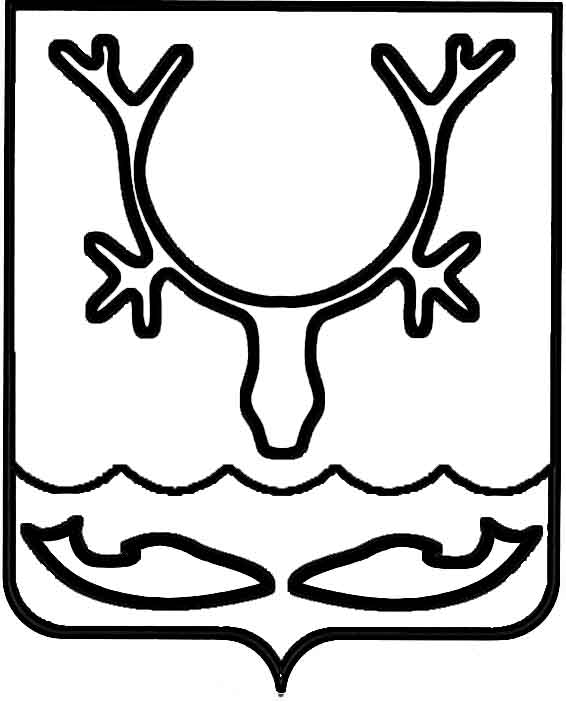 Администрация муниципального образования
"Городской округ "Город Нарьян-Мар"ПОСТАНОВЛЕНИЕОб утверждении основных направлений бюджетной, налоговой и долговой политики муниципального образования "Городской округ "Город Нарьян-Мар" на 2024 год                   и плановый период 2025 и 2026 годовРуководствуясь статьей 172 Бюджетного кодекса Российской Федерации, статьей 28 Положения "О бюджетном процессе в муниципальном образовании "Городской округ "Город Нарьян-Мар", утвержденного решением Совета городского округа "Город Нарьян-Мар" от 28.03.2013 № 530-р, Администрация муниципального образования "Городской округ "Город Нарьян-Мар"П О С Т А Н О В Л Я Е Т:Утвердить основные направления бюджетной, налоговой и долговой политики муниципального образования "Городской округ "Город Нарьян-Мар" 
на 2024 год и плановый период 2026 и 2026 годов (Приложение).Управлению финансов Администрации МО "Городской округ "Город Нарьян-Мар", главным администраторам доходов городского бюджета, главным администраторам источников финансирования дефицита городского бюджета, главным распорядителям средств городского бюджета обеспечить составление проекта бюджета муниципального образования "Городской округ "Город Нарьян-Мар" с учетом основных направлений бюджетной, налоговой и долговой политики муниципального образования "Городской округ "Город Нарьян-Мар" на 2024 год и плановый период 2025 и 2026 годов.3.	Контроль за исполнением настоящего постановления возложить 
на заместителя главы МО "Городской округ "Город Нарьян-Мар" по экономике 
и финансам.4.	Настоящее постановление вступает в силу с 1 января 2024 года и подлежит официальному опубликованию.Основные направлениябюджетной, налоговой и долговой политикимуниципального образования "Городской округ "Город Нарьян-Мар" на 2024 год и плановый период 2025 и 2026 годовI.Общие положенияОсновные направления бюджетной, налоговой и долговой политики муниципального образования "Городской округ "Город Нарьян-Мар" (далее – город Нарьян-Мар) на 2024 год и плановый период 2025 и 2026 годов разработаны в соответствии со статьей 172 Бюджетного кодекса Российской Федерации и статьей 28 Положения "О бюджетном процессе в муниципальном образовании "Городской округ "Город Нарьян-Мар", утвержденного решением Совета городского округа "Город Нарьян-Мар" от 28.03.2013 № 530-р, Постановлением Администрации муниципального образования "Городской округ "Город Нарьян-Мар" от 20.02.2021 № 202 "Об утверждении плана мероприятий по увеличению доходов бюджета муниципального образования "Городской округ "Город Нарьян-Мар" (далее –  план мероприятий по увеличению доходов городского бюджета). Основные направления бюджетной и налоговой политики определяют подходы, цели, задачи и направления бюджетной и налоговой политики в области доходов, расходов и управления муниципальным долгом муниципального образования "Городской округ "Город Нарьян-Мар" при формированию проекта бюджета муниципального образования "Городской округ "Город Нарьян-Мар" (далее – городской бюджет) на 2024 год и плановый период 2025 и 2026 годов. II. Основные итоги бюджетной, налоговой и долговой политики в 2022 году и 1 полугодии 2023 года  Итогами бюджетной и налоговой политики в 2022 году и 1 полугодии 2023 года стали сохранение сбалансированности и устойчивости городского бюджета, в условиях текущей экономической ситуации и сложившейся геополитической обстановки. Для обеспечения сбалансированности и устойчивости были приняты следующие меры:формирование реалистичного прогноза и кассового плана поступлений налоговых платежей, с учетом  влияния нового порядка уплаты налогов, взносов и сборов в виде единого налогового платежа, во избежание кассовых разрывов;проведение работы по повышению собираемости платежей в городской бюджет в соответствии с Планом мероприятий по увеличению доходов городского бюджета;исполнение всех принятых расходных обязательств;сохранение практики формирования бюджета в программном формате;развитие взаимодействия органов местного самоуправления и жителей города в рамках реализации инициативных проектов;недопущение наращивания муниципального долга, полное и своевременное исполнение долговых обязательств;реструктуризация муниципального долга, замещение дорогостоящих коммерческих кредитных ресурсов, бюджетными кредитными ресурсами с минимальной годовой ставкой обслуживания муниципального долга; сохранение статуса заемщика с высоким уровнем долговой устойчивости, на основании оценки долговой устойчивости за 2022 год и первое полугодие 2023 года, проведенной Департаментом финансов и экономики Ненецкого автономного округа; обеспечение прозрачности и открытости бюджетных данных путем размещения информации по вопросам бюджета на информационном ресурсе "Бюджет для граждан" и государственной интегрированной информационной системе управления общественными финансами "Электронный бюджет", по итогам проведенного Департаментом финансов и экономики Ненецкого автономного округа рейтинга по уровню открытости бюджетных данных за 2022 год 
город Нарьян-Мар был признан лидером, занявшим первое место в округе.  	III. Цели и задачи бюджетной и налоговой политикиВ предстоящем периоде бюджетная и налоговая политика города Нарьян-Мара на 2024 год и плановый период 2025 и 2026 годов направлена на сохранение приоритетов предыдущих бюджетных циклов – обеспечение сбалансированности и устойчивости городского бюджета, а так же на выполнение задач, установленных указами Президента Российской Федерации, документами стратегического планирования и социально-экономического развития города Нарьян-Мара.Достижение поставленных целей требует выполнения следующих задач:сохранение и развитие доходных источников городского бюджета;повышение эффективности расходования бюджетных средств;оптимизация муниципального долга города Нарьян-Мара и минимизация размера дефицита городского бюджета;обеспечение прозрачности и открытости бюджетного процесса.IV. Основные направления бюджетной и налоговой политики в области доходовБюджетная и налоговая политика города Нарьян-Мара в части доходов на 2024 год и плановый период 2025 и 2026 годов в современных реалиях направлена, как и ранее, на сохранение стабильности и положительной динамики поступлений доходов в городской бюджет. Для реализации данного направления необходимы меры:оценка влияния внутренних и внешних факторов на объем и структуру доходов городского бюджета;учитывая, что налоговые доходы занимают приоритетное место в структуре доходной части городского бюджета и соответственно налоговый потенциал территории во много определяет социальные и экономические возможности города Нарьян-Мара, необходимо определить доходный потенциал и уровень финансовой самостоятельности города Нарьян-Мара в целях обеспечения исполнения расходных обязательств; формирование реалистичного прогноза поступления доходов бюджета города, своевременная актуализация методик прогнозирования поступления доходов, ведение реестра источников доходов городского бюджета в целях повышения качества планирования и эффективности администрирования доходов городского бюджета;привлечение дополнительных межбюджетных трансфертов из федерального и регионального бюджета исходя из финансовых возможностей	 городского бюджета по обеспечению требуемого объема софинансирования;контроля своевременности и полноты перечисления в городской бюджет налогов и неналоговых платежей, взыскание дебиторской задолженности в соответствии с регламентами реализации полномочий администратора доходов бюджета по взысканию дебиторской задолженности по платежам в бюджет, пеням и штрафам по ним, в соответствии с общими требованиями, установленными Министерством финансов Российской Федерации, инвентаризацию просроченной задолженности, проведение претензионной работы с неплательщиками и работы по осуществлению мер принудительного взыскания задолженности;координация мер по повышению уровня собираемости платежей в бюджет города в целях обеспечения в полном объеме, запланированных налоговых и неналоговых поступлений;стимулирование предпринимательской и инвестиционной активности;расширение налогооблагаемой базы по имущественным налогам, в том числе за счет выявления правообладателей ранее учтенных объектов недвижимости;содействие налоговым органам в рамках компетенции органов местного самоуправления в проведении мероприятий по выявлению, постановке на налоговый учет и привлечению субъектов предпринимательской деятельности, осуществляющих деятельность на территории города, к постановке на налоговый учет в целях исполнения обязанностей по уплате налогов в полном объеме;осуществление межведомственного взаимодействия по вопросам своевременности и полноты перечисления в городской бюджет налоговых и неналоговых платежей, взыскания дебиторской задолженности по платежам в бюджет города, обеспечения своевременной выплаты заработной платы;повышение эффективности использования и управления земельно-имущественным комплексом города. В целях обеспечения наполняемости и стабильности доходной части городского бюджета будут осуществляться:реализация Плана мероприятий по увеличению налоговых и неналоговых доходов бюджета города Нарьян-Мара;взаимодействие с органами государственной власти в целях привлечения в бюджет города Нарьян-Мара федеральных и региональных межбюджетных трансфертов для решения вопросов местного значения, развитие конструктивных взаимоотношений с органами государственной власти по вопросам изменения структуры межбюджетных трансфертов в части увеличения объема нецелевой финансовой помощи (доля средств, передаваемых в виде нормативов отчислений и дотаций, должна превышать долю субсидий и иных межбюджетных трансфертов), согласно методическим рекомендациям органам государственной власти субъектов Российской Федерации и органам местного самоуправления в сфере межбюджетных отношений на региональном и муниципальном уровнях. Налоговая политика города Нарьян-Мара в предстоящем периоде будет соответствовать федеральной и региональной налоговой политике. Решения по вопросам установления, продления (отмены действия) налоговых льгот будут приниматься в соответствии с действующим законодательством на основе анализа их эффективности, предоставление налоговых льгот, как и прежде, будет направлено на сохранение социальной направленности льгот. В 2024-2026 годах не планируется внесение значительных изменений в муниципальные правовые акты, устанавливающие местные налоги и сборы на территории муниципального образования "Город Нарьян-Мар". Повышение ставок по местным налогам не планируется.Формирование прогноза поступлений доходов городского бюджета осуществлено с учетом федерального и регионального законодательства, оказывающего влияние на объем поступлений в 2024 году и плановом периоде 2025 и 2026 годов. Основной источник в структуре налоговых доходов городского бюджета - налог на доходы физических лиц спрогнозирован на 2024 год и плановый период 2025 и 2026 годов, с учетом закона Ненецкого автономного округа от 31.10.2013 № 91-ОЗ "О нормативах отчислений от налогов в бюджеты муниципальных образований Ненецкого автономного округа". Процент норматива составляет 30% норматива отчислений от налога, взимаемого на территории города.Акцизы на нефтепродукты на 2024 и плановый период 2025 и 2026 годов будут спрогнозированы на основании проекта закона, вносящего изменения в закон Ненецкого автономного округа от 31.10.2013 № 91-ОЗ "О нормативах отчислений от налогов в бюджеты муниципальных образований Ненецкого автономного округа", которым устанавливается дифференцированный норматив отчислений от акцизов на нефтепродукты в бюджет городского округа в размере 4,3 %. Налоги, взимаемые в связи с применением упрощенной и патентной систем налогообложения, будут спрогнозированы в соответствии с законом Ненецкого автономного округа от 31.10.2013 № 91-ОЗ "О нормативах отчислений от налогов в бюджеты муниципальных образований Ненецкого автономного округа", в соответствии с которым с 2019 года единый норматив отчислений от налога, взимаемого в связи с применением упрощенной системы налогообложения, в том числе минимального налога, в бюджет городского округа установлен в размере 50,0 процентов от налога, взимаемого на территории муниципального образования "Город Нарьян-Мар", а также в соответствии с законом Ненецкого автономного округа от 13.03.2015 № 55-ОЗ "Об особенностях налогообложения при применении упрощенной системы налогообложения и патентной системы налогообложения" (далее – Закон 55-ОЗ). Законом 55-ОЗ установлены пониженные налоговые ставки в зависимости от выбранного объекта налогообложения в размере 1 и 5 процентов для субъектов малого и среднего предпринимательства и некоммерческих организаций, зарегистрированных на территории Ненецкого автономного округа, а так же установлена налоговая ставка в размере 0 процентов при применении упрощенной и патентной системы налогообложения для индивидуальных предпринимателей, впервые зарегистрированных после вступления в силу настоящего закона и осуществляющих предпринимательскую деятельность в производственной, социальной и (или) научной сферах, а также в сфере бытовых услуг населению.  Подготовлен проект Закона о  внесении изменений в Закон 55-ОЗ, в соответствии с которым с 01 января 2024 года прекращает действие налоговая ставка в размере 0 процентов при применении упрощенной и патентной системы налогообложения для индивидуальных предпринимателей, впервые зарегистрированных после вступления в силу настоящего закона и осуществляющих предпринимательскую деятельность в производственной, социальной и (или) научной сферах, а также в сфере бытовых услуг населению, в связи с чем, возможен незначительный рост поступлений  по данным налогам.На основании проекта Федерального закона "О внесении изменений в часть вторую Налогового кодекса Российской Федерации" при исчислении земельного налога в 2024 году для расчета налоговой базы применяется кадастровая стоимость, определенная по состоянию на 01 января 2022 года, при исчислении налога на имущество физических лиц в 2024 году для расчета налоговой базы будет применяться кадастровая стоимость по состоянию на 01  января 2023 года. В связи с вносимыми изменениями возможен незначительный рост по данным налогам.  	В связи с введением с 01 января 2023 единого налогового платежа срок уплаты всех налогов и взносов установлен на один день — 25 число следующего месяца, зачисление налогов в городской бюджет начинается с 28 числа следующего месяца, в связи с чем, наблюдается нестабильность ежедневных и ежемесячных кассовых поступлений доходов в городской бюджет. Особые сложности в планировании кассового плана поступлений и обеспечении исполнения расходных обязательств возникают в декабре и январе месяце. V. Основные направления бюджетной политики в области расходовБюджетная политика в области расходов городского бюджета направлена на повышение эффективности бюджетных расходов.Основные направления бюджетной политики в области расходов ориентированы на:планирование бюджетных расходов исходя из доходного потенциала, уровня экономических возможностей и финансовой самостоятельности города Нарьян-Мара в целях безусловного исполнения действующих расходных обязательств городского бюджета;обеспечение экономного и рационального использования средств городского бюджета, принятие новых расходных обязательств с учетом их эффективности, соответствия приоритетным направлениям социально-экономического развития города Нарьян-Мара с учетом ограниченных финансовых возможностей городского бюджета в целях снижения риска неисполнения (либо исполнения в неполном объеме) действующих расходных обязательств;проведение оптимизации неприоритетных расходов, сокращение неэффективных расходов городского бюджета, недопущение установления и исполнения расходных обязательств, не связанных с решением вопросов, отнесенных Конституцией Российской Федерации и федеральными законами к полномочиям органов местного самоуправления;определение четких приоритетов при использовании  бюджетных ресурсов, учитывая текущую экономическую ситуацию и геополитическую обстановку;достижение плановых результатов региональных проектов Ненецкого автономного округа, обеспечивающих достижение целей, показателей результатов федеральных проектов, входящих в состав национальных проектов Российской Федерации, с учетом корректировки параметров, сроков и приоритетов национальных и федеральных проектов;обеспечение органами, осуществляющими функции и полномочия учредителя, контроля за деятельностью муниципальных учреждений города Нарьян-Мара с целью снижения неэффективных расходов и повышения финансовой дисциплины в муниципальных учреждениях города Нарьян-Мара;повышение качества финансового менеджмента главных распорядителей средств городского бюджета;обеспечение открытости и прозрачности муниципальных финансов путем размещения информации о муниципальных финансах на едином портале бюджетной системы Российской Федерации, официальном сайте города Нарьян-Мара, проведения публичных слушаний по проекту городского бюджета и отчету о его исполнении, публикации бюджета и отчета в доступной для граждан форме;вовлечение институтов гражданского общества в бюджетный процесс с учетом реализации программ развития территорий города, инициативных проектов.В целях повышения эффективности расходов городского бюджета ключевым направлением является сохранение программно-целевого бюджетного планирования на основе муниципальных программ и подпрограмм, благодаря которым формируется целостная система бюджетного и стратегического планирования с учетом приоритезации расходов с целью обеспечения достижения результатов, предусмотренных федеральными и региональными проектами, документами стратегического планирования и социально-экономического развития города Нарьян-Мара.VI. Основные направления долговой политики муниципального образования "Городской округ "Город Нарьян-Мар"Долговая политика города Нарьян-Мара должна обеспечивать полное и своевременное исполнение долговых обязательств при безусловном соблюдении ограничений, установленных Бюджетным кодексом Российской Федерации, поддерживать долговую нагрузку на бюджет на уровне, позволяющем сохранять статус города Нарьян-Мара как заемщика с высоким уровнем долговой устойчивости.По состоянию на 1 января 2023 года муниципальный долг состоял из бюджетного кредита со ставкой 0,1 процента годовых для погашения долговых обязательств муниципального образования в виде обязательств по кредитам, полученным муниципальным образованием от кредитных организаций (далее – бюджетный кредит предоставленный, для погашения долговых обязательств от кредитных организаций) и  составлял  65 000,00 тыс.рублей. Расходы на обслуживание муниципального долга в 2023 году составляют 65,0 
тыс. рублей, снижение по сравнению с 2022 годом на 748 550,8 тыс. рублей 
или в 12,5 раз. Плановая доля расходов на обслуживание муниципального долга в общем объеме расходов городского бюджета, за исключением объема расходов, которые осуществляются за счет субвенций, предоставляемых из бюджетов бюджетной системы Российской Федерации, в 2023 года составила менее 0,1 процента.Объем и структура муниципального долга на начало 2024 года в сравнении с 2023 годом не изменится. В течение 2024 года запланировано привлечение бюджетного кредита на пополнение остатка средств на едином счете городского бюджета, предоставляемого Управлением федерального казначейства по Архангельской области и Ненецкому автономному округу под ставку 0,1 процент годовых в сумме 30 000,0 тыс. рублей. В связи с тем, что муниципальный долг будет состоять исключительно из бюджетных кредитов  доля расходов на обслуживание муниципального долга в 2024 году будет максимально минимизирована. По итогам 2022 года и восьми месяцев 2023 года параметры муниципального долга и расходов на его обслуживание соответствуют требованиям бюджетного законодательства Российской Федерации. Возврат бюджетного кредита, предоставленного муниципальному образованию из окружного бюджета в 2022 году для погашения долговых обязательств от кредитных организаций по условиям договора будет осуществляться в 2025- 2027 годах равными долями, что значительно снизит нагрузку по погашению долговых обязательств. В 2025 и 2026 годах запланировано привлечение коммерческого кредита в целях погашения бюджетного кредита предоставленного для погашения долговых обязательств от кредитных организаций. В целях обеспечения открытости данных информация о величине и структуре долговых обязательств муниципального образования "Городской округ "Город Нарьян-Мар" ежеквартально размещается в информационно-телекоммуникационной сети "Интернет" на официальном сайте Администрации муниципального образования "Городской округ "Город Нарьян-Мар" на странице "Гражданам" (подраздел "Бюджет для граждан" раздела "Текущее исполнение бюджета") по адресу:https://www.adm-nmar.ru/grazhdanam/byudzhet-dlya-grazhdan/tekushchee-ispolnenie-byudzheta/.В целях эффективной реализации долговой политики необходимо обеспечить:активное использование краткосрочных бюджетных кредитов на пополнение остатков средств на счете городского бюджета;привлечение кредитов кредитных организаций, включая кредиты в форме возобновляемых кредитных линий на оптимально возможный период, с учетом нестабильности конъюнктуры рынка услуг по предоставлению кредитов кредитными организациями;осуществление муниципальных внутренних заимствований муниципального образования "Городской округ "Город Нарьян-Мар" в соответствии с Федеральным законом от 05.04.2013 № 44-ФЗ "О контрактной системе в сфере закупок товаров, работ, услуг для обеспечения государственных и муниципальных нужд" с учетом планируемых кассовых разрывов, обеспечения равномерного распределения долговой нагрузки по годам, увеличения сроков заимствований в момент максимального благоприятствования, когда стоимость привлекаемых финансовых ресурсов минимальна;направление дополнительных доходов, полученных в ходе исполнения городского бюджета, на досрочное погашение долговых обязательств;эффективное управление временно свободными остатками средств городского бюджета и муниципальных бюджетных учреждений;проведение операций по управлению муниципальным долгом, направленных 
на оптимизацию его структуры посредством систематического отбора форм заимствований, а также на снижение стоимости заимствований, не приводящих 
к увеличению дефицита городского бюджета, верхнего предела муниципального долга и расходов на обслуживание долговых обязательств;недопущение принятия новых расходных обязательств, не обеспеченных источниками финансирования;обеспечение своевременного и полного учета долговых обязательств;осуществление мониторинга соответствия параметров муниципального долга ограничениям, установленным Бюджетным кодексом Российской Федерации;осуществление достоверного прогнозирования доходов городского бюджета и поступлений по источникам финансирования дефицита бюджета, а так же принятие взвешенных и экономически обоснованных решений по привлечению заимствований..10.2023№Глава города Нарьян-Мара О.О. БелакПриложениеУТВЕРЖДЕНЫпостановлением Администрации    муниципального образования"Городской округ "Город Нарьян-Мар"от   .10.2023 № 